Объединение «Бумажный мир игрушек»Группа № 6, 3, I – год обученияТема дистанционного занятия № 1 «Клоун»,  аппликация.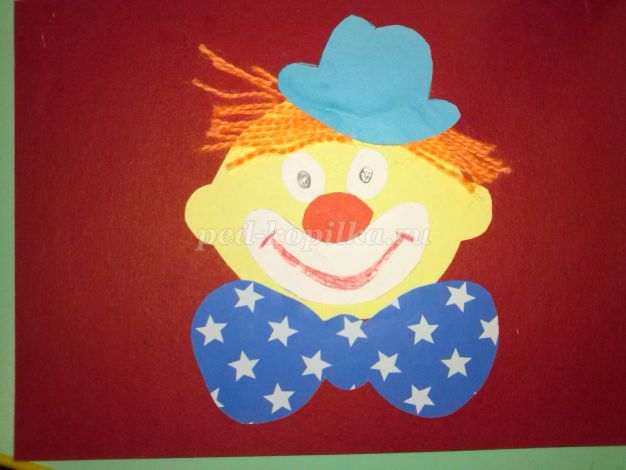 Описание: занятие для воспитателей, родителей и детей 4-6 лет.
Цель: создание поделки из бумаги.
Задачи: развитие творческих способностей.
Оборудование: - простой карандаш, - карандаш красного цвета, - клей, ножницы, - шерстяные нитки оранжевого цвета, - цветная бумага, - лист цветного картона.Ход занятия: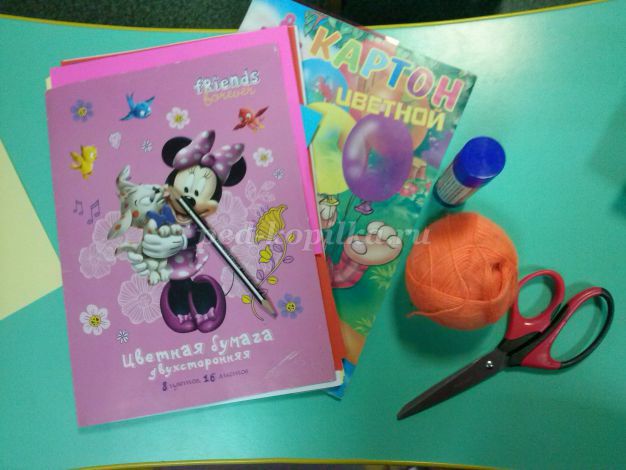 
1.Взять лист бумаги и нарисовать лицо клоуна (мы использовали лист бледно-желтого цвета)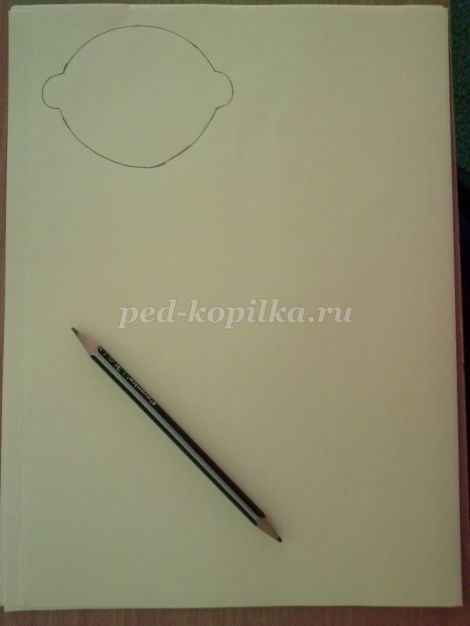 
2.Получившееся лицо вырезаем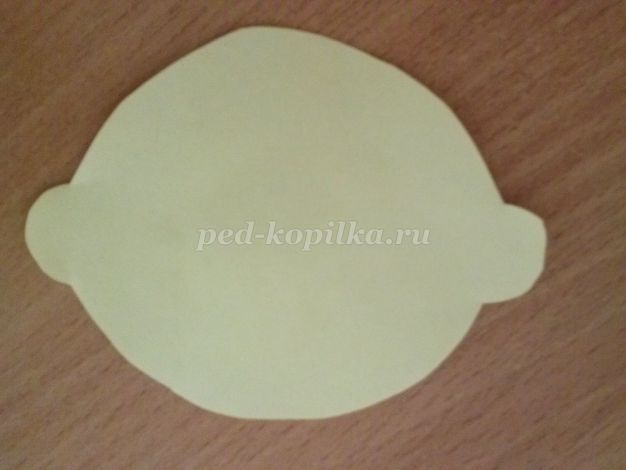 
3.Берем лист цветной бумаги и рисуем бант (мы использовали мелованную цветную бумагу)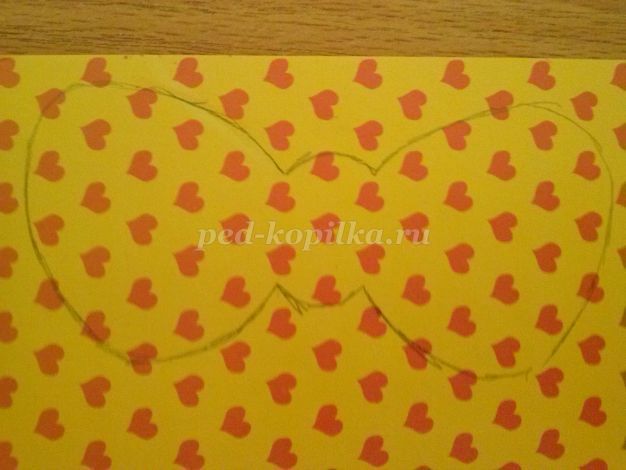 
4.Затем вырезаем бант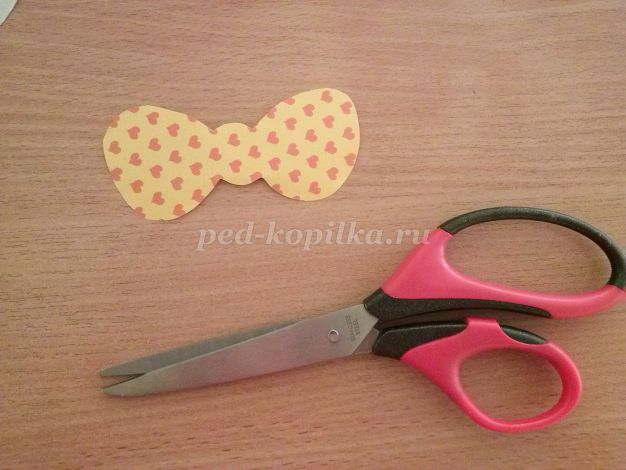 
5.Взяли цветной лист бумаги голубого цвета и нарисовали на нем шляпу, затем полученную шляпу вырезали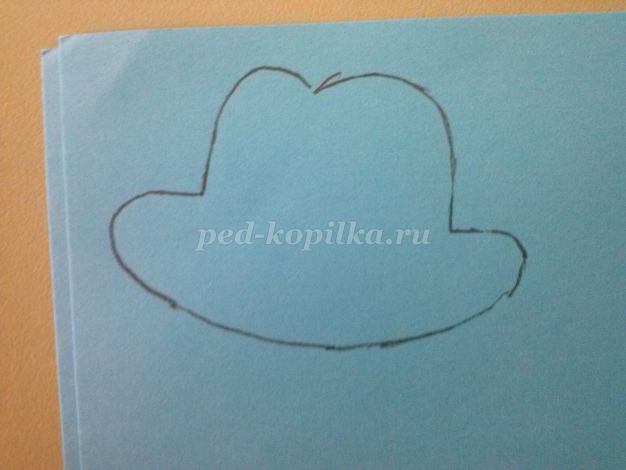 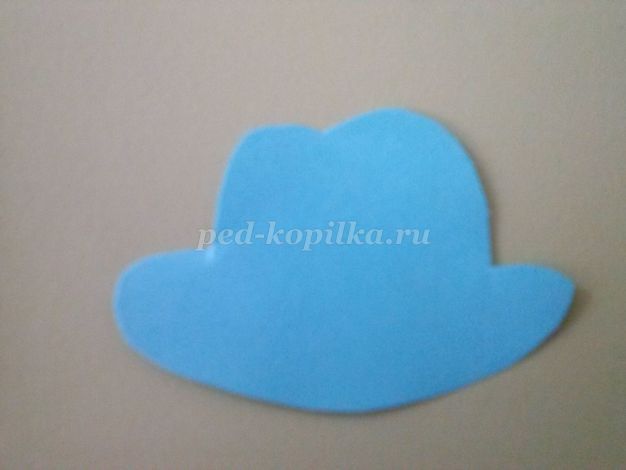 
6.Взяли лист бумаги белого цвета и нарисовали рот клоуну, затем его вырезали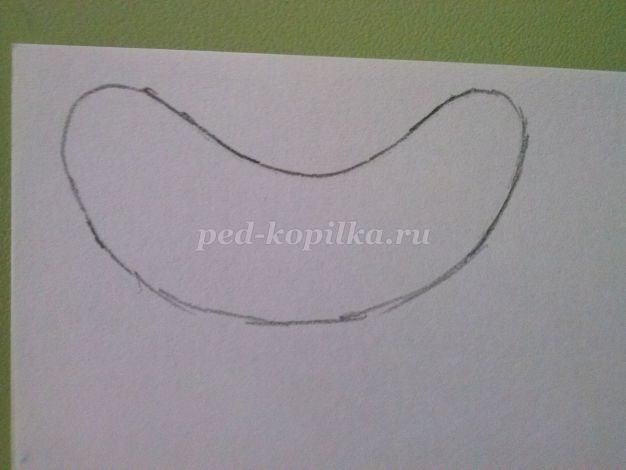 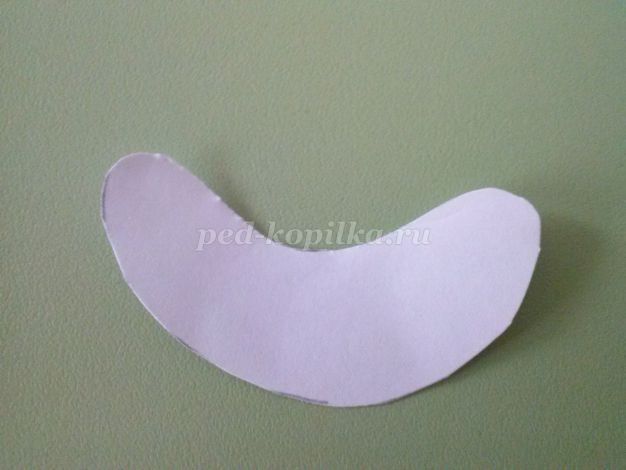 
7.Потом взяли цветной лист бумаги и нарисовали нос клоуну и вырезали его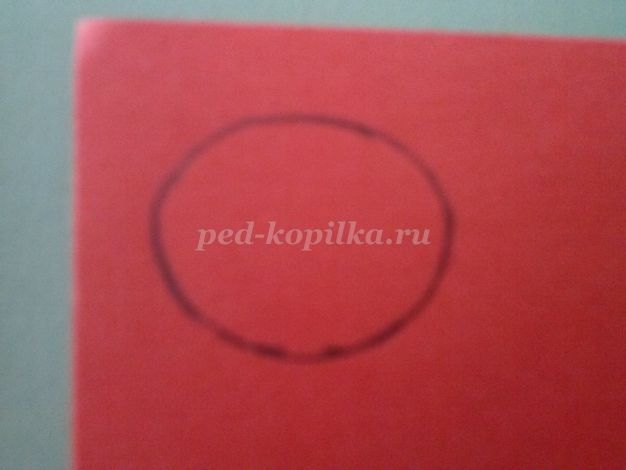 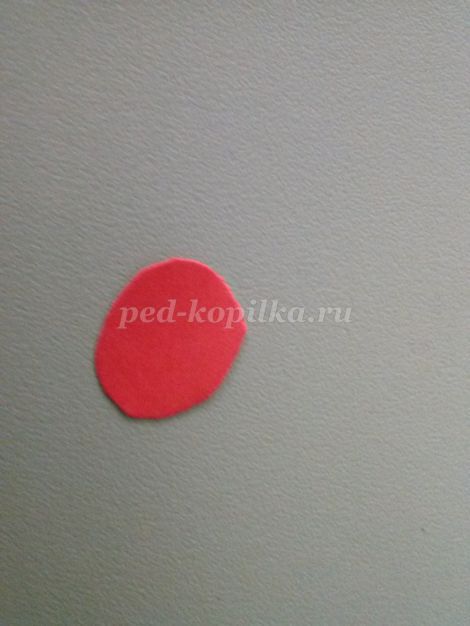 
8.На белом листе бумаги нарисовали глаза и вырезали их9.Взяли шерстяные нитки и нарезали их (20 штук по 3 см.)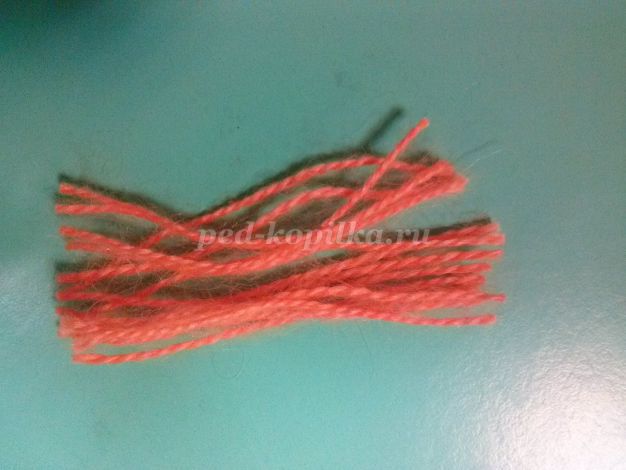 
10.Вот такие материалы у нас получились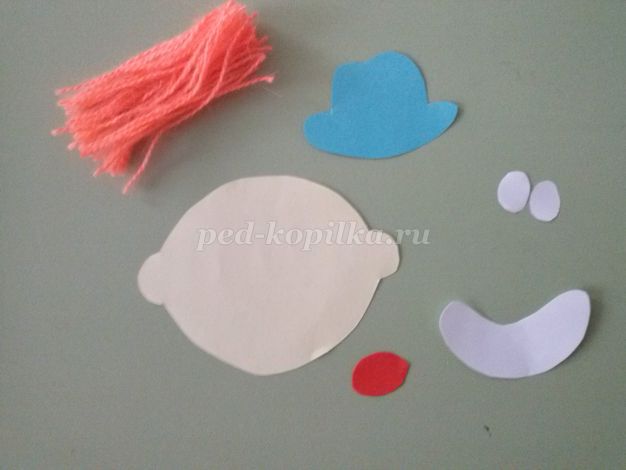 
11.Затем взяли картон (картон использовали как основу для поделки) и приклеили вырезанное лицо12.После того как приклеили лицо, мы приклеили рот, глаза и нос13 Принялись за волосы, мы стали клеить нитки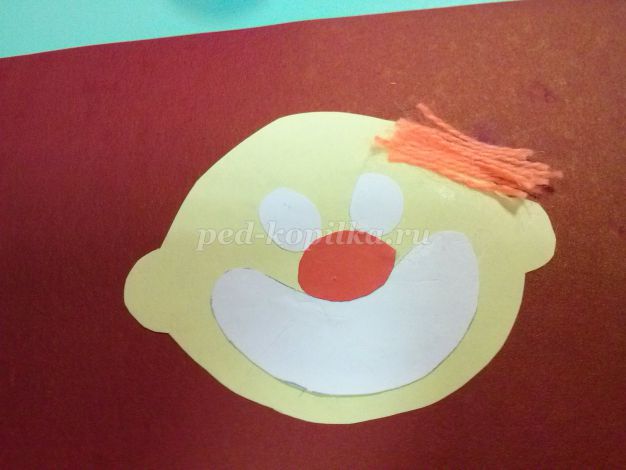 
14.Когда нитки были приклеены и высохли от клея, мы доклеили шляпу15.Затем мы приклеили бант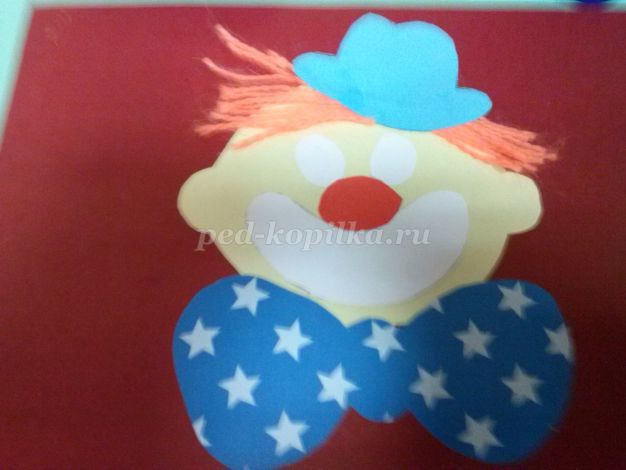 
16.Потом взяли простой карандаш и карандаш красного цвета, мы дорисовали клоуну зрачки глаза и улыбку17.Вот такой клоун у нас получился.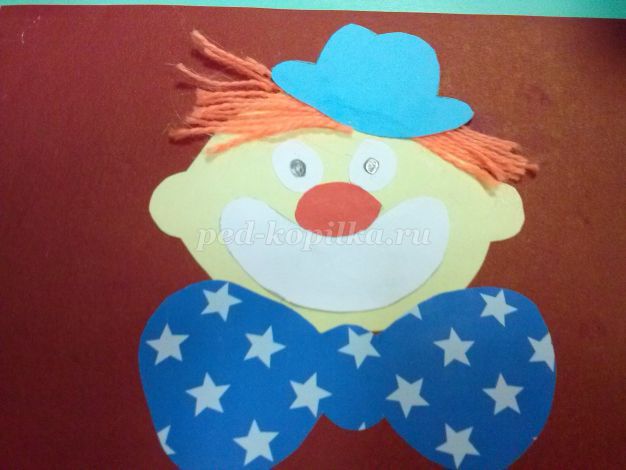 